Tuần 18  (Từ ngày 01/1/2024 đến ngày 05/01/2024)			 Lớp 4A2    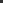 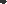 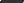 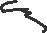 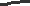 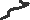 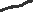 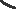 Tháng   1   năm 2023- Tổng số lượt sử dụng ĐDDH:  - Số lượt sử dụng BGĐT:       1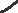 Thứ/ngàyBuổihọcTiếttheoTKBTiếtthứtheoPPCTMôn(Phân môn)Tên bàiĐồ dùngHai01/01152HĐTNTrang phục biểu diễnHai01/012120Tiếng ViệtNGHỈ TẾT DƯƠNG LỊCHBGĐT,BNHai01/01386ToánBGĐT,BNHai01/014121Tiếng ViệtBGĐT,BNHai01/01565Tiếng AnhHai01/01635Khoa họcNGHỈ TẾT DƯƠNG LỊCHBGĐT,BNHai01/01718GDNSTL,VMBGĐT,BNBa02/01Sáng166Tiếng AnhEnd-of-semester testBa02/01Sáng2122Tiếng ViệtÔn tập cuối học kì 1 - Tiết 1BGĐT,BNBa02/01Sáng387ToánBài 36: Ôn tập đo lường  - Luyện tập -Trang 125- Bài 1,2,3,4BGĐT,BNBa02/01Sáng418Toán TAMultiplication properties (Các tính chất của phép nhân)Ba02/01Chiều535LS - Địa líThiên nhiên vùng Duyên hải miền Trung (T2)BGĐT,BNBa02/01Chiều618Công nghệKiểm tra cuối HK1.BGĐT,BNBa02/01Chiều718Đạo đứcKT cuối HK 1BGĐT,Tài liệụBa02/01Chiều818Thư việnĐọc sáchSách, truyệnTư03/01Sáng1123Tiếng ViệtÔn tập cuối học kì 1 - Tiết 2BGĐT,BNTư03/01Sáng2124Tiếng ViệtÔn tập cuối học kì 1 - Tiết 3BGĐT,BNTư03/01Sáng388ToánBài 36: Ôn tập đo lường  - Luyện tập -Trang 126- Bài 1,2,3,4, 5BGĐT,BNTư03/01Sáng467Tiếng AnhEnd-of-semester test – CorrectionTư03/01Chiều553HĐTNHĐ GD theo chủ đề: Đồng hành bên nhau. GDPT TNTT: PTTN do đồ vật sắc nhọn( Dạy bù thứ Hai)BGĐT,BNTư03/01Chiều635TA LKUnit 6 Part 2Tư03/01Chiều752HD họcÔn tập cuối học kì 1 - Tiết 4BGĐT,BNTư03/01Chiều818Tin họcÔn tập KT cuối học kì 1 Năm04/01Sáng1125Tiếng Việt Ôn tập cuối học kì 1 - Tiết 5BGĐT,BNNăm04/01Sáng236LS - Địa líThiên nhiên vùng Duyên hải miền Trung (T 2)BGĐT,BNNăm04/01Sáng389ToánBài 37: Ôn tập chung ( tiết 1/3)- Luyện tập -Trang 127   Bài 1,2,3,4,5   BGĐ,BNTNăm04/01Sáng436Khoa họcBài 17: Chăm sóc cây trồng, vật nuôi (Tiết 2)BGĐT,BNNăm04/01Chiều536TA  LKUnit 6 Part 2Năm04/01Chiều635GDTCKiểm tra bật xaNăm04/01Chiều753HD học Dạy bù tiết Tiếng Việt: Kiểm tra viết Tiết 6BGĐT,BNNăm04/01Chiều818Âm nhạcKT đánh giá cuối học kì ISáu05/01Sáng1126Tiếng ViệtKiểm tra viết Tiết 7BGĐT, BNSáu05/01Sáng268Tiếng AnhUnit 7: Jobs - Lesson 1Sáu05/01Sáng390ToánBài 37: Ôn tập chung ( tiết 2/3)- Luyện tập -Trang 128   Bài 1,2,3,4,5   BGĐT, BNSáu05/01Sáng418Mĩ thuậtBài 4: Mô hình khu bảo tồn thiên nhiên- T2Sáu05/01Chiều554HD họcDạy bù toán thứ Hai: Bài 37: Ôn tập chung( tiết 2/3)- LT -Trang 130   Bài 1,2,3,4,5   BGĐT,BNSáu05/01Chiều636GDTCSơ kết đánh giá học kì 1Sáu05/01Chiều754HĐTNSinh hoạt lớp: Sinh hoạt theo chủ đề: Những khoảnh khắc hạnh phúc. Dạy bù tiết Đạo đức Bài 5: Bảo vệ của công (Tiết 1)BGĐT,BN- Tổng số lượt sử dụng ĐDDH: 21- Số lượt sử dụng BGĐT: 20Ngày 21 tháng 12 năm 2023Tổ trưởngBồ Thị Minh Hạnh